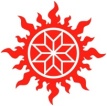 УТВЕРЖДЕН РЕШЕНИЕМ:Народного Совета  Семейно-Родовй Общины «Алмазъ» Родов Русов,Круга Вольных Свабодных Живых Человек Самостоятельных Мужчин и Женчин,АКТ (протокол)  КРУГА (схода, Народного Совета) № АКРО первый -0003   12 Хейлетъ 7528 лета от С.М.З.Х. (лето 2020 месяц  июнь день 13 от Р.Х.)Место жизни и деятельности Земля предков Миргардъ, широта - 57.892879, долгота 59.94307 суша, Русь, близ реки Тагил Дорожный Ящик [622013, Свердловская область, , город Нижний Тагил, дом «Родовая Семейная Община «Алмазъ», телефон: 89086305703,
Глава Родовой Семейной Общины «Алмазъ» Человек Живая ЖенЧина: РадаРаСияниеМесто: Земля предков Миргардъ, широта - 57.892879, долгота 59.94307 суша, Русь, близ реки Тагил Дорожный Ящик [622013,) Свердловская область, , город Нижний Тагил, дом «Родовая Семейная Община «Алмазъ», Писарь [секретарь] Круга: Берегиня, Старшая Женчина, Глава Родовой Семейной Общины «Алмаз»  Человек Живая Женчина :РадаРаСияниГлава [председатель] Круга  Берегиня, Старшая Женчина, Глава РодовойСемейной Общины «Алмаз» Человек Живая Женчина :РадаРаСияниеВоля о Земле(Декрет)         Для процветания Земли Родной, для улучшения жизни на планете Земля. Солнечная  Система  –  Планета  Мидгард – Земля – Русь  –, широта - 57.892879, долгота 59.94307 12 Хейлетъ 7528 лета от С.М.З.Х. (лето 2020 месяц  июнь день 13 от Р.Х.)        Мы, Азъ Есмь в явном мире Вольные, Свабодные, Самостоятельные  Человеки (совокупность духа, души, совести и тела из крови и плоти) мужского и женского рода, родились на Земле в Своем Роду – Народ, естественным-природным путем от отца матерью, сыны и дщери Бога Творца Рода Всесущего и Земли Родной, живущие на Земле в здесь и сейчас; потомки наших предков, щуров, пращуров, живших на Земле из покон веков и во веки вечные на планете Мидгард Земля, добровольно, сознательно и осознанно, мысленно и вслух, внутрь и наружу, всему сущему и не сущему, явному и неявному, проявленному и не проявленному, живому и не живому, всем существам и сущностям, чтобы никто не смел возразить, что не слышал, не видел и не знал, ВОЛЕИЗЪЯВЛЯЕМ,  ПОСТАНОВЛЯЕМ, ПРОВОЗГЛАШАЕМ, УТВЕРЖДАЕМ:Воля о Земле.1. ЗЕМЛЯ-ОСНОВА ЖИЗНИ Человека. НИКТО НЕ МОЖЕТ ЛИШИТЬ Человека Земли i        Планета Земля (Мидгард), далее – Земля -  Живой самодостаточный, организм, родящий живое – жизнь, основа жизни и деятельности, основа существования всех форм жизни, которые родились на ней естественным, природным путем для жизни и продолжения рода на Земле.          Человек Мужчина и Человек Женчина, которые родились на Земле, на Род естественным, природным путем от отца матерью для продолжения рода и жизни на Земле, взявшие ответственность за себя и свой род, природу, Землю, далее – Человек,  являются неотъемлемой частью  природы, Земли Родной, ее плоть от плоти. И никто не может лишить Человека Земли.2. Человек – ПРЕДСТАВИТЕЛЬ Творца НА Земле,ИСТОЧНИК ПРАВА И ВЛАСТИ, ХОЗЯИН ВСЕГО СУЩЕГО НА Земле i Человек живет на Земле по воле Бога Творца Рода Всесущего, по Божественным Конам Мироздания, используя высшее Божественное - Естественное право:     - свАбодную жизнь по совести, прави, чести и справедливости,    в ладу с природой;       - свабодно выбирать где жить,  как жить  на всей планете Земля;   - свАбоду передвижения любыми способами по всей Земле;   - свабодное пользование Человеком землей, ресурсами Земли только во благо и  для жизни, продолжения жизни и процветания: Земли, Человека, НаРода,  Природы;    - созидания единого дома - цветущего сада на Земле,   - ореол жизнедеятельности и хозяйствования Человека на Земле  лежит в радиусе минимум 24 км от его места Бытия. Любая деятельность, любая юрисдикция в радиусе 24 км от места жизни Человека осуществляется строго с разрешения и согласия Человека,       Земля  дом для  Человека и основа жизни  с момента родов на Земле, на Род, естественным путем от отца, матерью  и никто не может Человеку препятствовать взять столько земли для своего хозяйствования сколько он может обработать, облагородить, обуходить.          Между Богом Творцом Родом и Человеком посредников нет.3. ЛЮБАЯ СОБСТВЕННОСТЬ НА Землю, НЕДРА, РЕСУРСЫ Земли ИСКЛЮЧЕНА i          Никто из живущих и/или существующих, и/или находящихся на Земле ее (Землю) не создавал, не сотворил, тем более не  родил и не может Землею, недрами, ресурсами Земли владеть, распоряжаться, торговать, иметь в собственности, не может стремиться к монополии на любые действия с Землею, недрами, ресурсами Земли. Частная собственность на Землю, недра, ресурсы и богатства Земли исключены и не возможны. 4. Земля, ЕЕ НЕДРА, РЕСУРСЫ И БОГАТСТВА ИСПОЛЬЗУЕТСЯ ТОЛЬКО ВО БЛАГО Земли, Человека, НАРОДА, ПРИРОДЫ; ДЛЯ ЖИЗНИ И ДЕЯТЕЛЬНОСТИ Человека БЕЗ УЩЕРБА ВСЕМУ СУЩЕМУ НА Земле i          Земля Родная - наша Родица, кормилица, достояние всех живущих на ней Человек, находиться исключительно в вечном их пользовании с передачей по наследству. Использовать Землю исключительно для жизни и деятельности без ущерба для Земли, заботиться о всем сущем на ней, улучшать среду обитания, жить в ладу, в гармонии с природой, беречь Природу, любить её как Родную Мать, защищать её и заботься о ней. 5. Человек ЖИВЕТ ГДЕ ЗАХОЧЕТ В ЛЮБОМ МЕСТЕ НА ПЛАНЕТЕ Земля i       Каждый Человек выбирает свабодную землю (свабодный участок земли, место), для своей жизни и деятельности,  не занятую другими Человеками,  без ущерба для всего сущего на Земле, в любом понравившемся ему месте на планете Земля,  в любой части Земли, на свое усмотрение,  без изпрашивания кого-либо.6. Земля ОСТАВЛЕННАЯ Человеками БЕЗ ВНИМАНИЯ - СВАБОДНА i    Земля не охваченная заботой, любовью, не обрабатываемая, не облагораживаемая более трех лет Человеками, заросшая сорными деревьями-пионерами считается свабодной, не занятой и может использоваться другими Человеками Мужчинами и Женчинами для своей жизни и деятельности, для обеспечения своей жизни и всего сущего на ней без ущерба для Природы, Земли, Человечества.7. Человек ИСПОЛЬЗУЕТ ДЛЯ ЖИЗНИ СТОЛЬКО ЗЕМЛИСКОЛЬКО В СИЛАХ ОБЛАГОРОДИТЬ САМОСТОЯТЕЛЬНО i    Каждый Человек Мужчина и Женчина может использовать столько земли для своей жизни и деятельности в любом месте, не занятой другими Человеками без ущерба всему сущему на ней, сколько сможет облагородить своим трудом, без посторонней помощи, для обеспечения своей жизни и всего сущего на ней без ущерба для Природы, Земли, Человечества.8. РОД БЕРЕТ СТОЛЬКО ЗЕМЛИ СКОЛЬКО В СИЛАХ ОБЛАГОРОДИТЬ i            Каждая семья, состоящая из Человек Мужчин и Женчин, для продолжения своего рода на Земле, для жизни и совместной деятельности может использовать столько земли для своей жизни и деятельности в любом месте, не занятой другими Человеками без ущерба всему сущему на ней, сколько сможет облагородить своими совместными усилиями, трудом, для обеспечения жизни Рода и всего сущего на земле без ущерба для Природы, Земли, человечества.9. КТО ГДЕ РОДИЛСЯ - ТАМ И ПРИГОДИЛСЯ i     Каждый Род явлен на планете в том месте, где максимально эффективен, полезен для выполнении миссии Творца Рода Всесущего.10. ОБЩИНА БЕРЕТ СТОЛЬКО ЗЕМЛИ СКОЛЬКО В СИЛАХ ОБЛАГОРОДИТЬ i     Община «Алмазъ», состоящая из вольных живых Человек, Мужчин и Женчин, Родичей Родов Русов, объединенные для совместной  жизни и деятельности  и улучшения среды обитания может использовать столько земли для своей жизни и деятельности в любом месте, не занятой другими Человеками без ущерба всему сущему на ней, сколько сможет облагородить своими совместными усилиями, трудом, для обеспечения жизни Общины и всего сущего на земле без ущерба для Природы, Земли, Человечества.11. Для улучшения плодородия почвы использовать только то, что имеет органическую основу, преимущественно произростающую на      Земле без ущерба для Человека, Природы, Земли i12. Земля и имущество Человека,  плоды труда его неприкосновенны.Земля Рода, Земля Общины неприкосновенны i13. Человек свабодно перемещается, передвигается по Земле любым удобным способом без ограничения без причинения вреда Человекам, Природе, Земле, ее недрам, ресурсам и богатствам i14.  Все спорные вопросы решаются на местах Человеками  Мужчинами  и Женчинами мирным путем – путем переговоров iТот, кто самостоятельно принимает решение и/или совершает действия,  противоречащие всему выше сказанному – лишается навсегда прав, свобод, полномочий Человека и активирует  (включает)  все  виды и  варианты  наказания, Божественного  воздаяния,  возмездия  за  содеянное до  седьмого  колена своего рода,  исполняемое силами,  которые  на  то  уполномочены.Карма (воздаяние)  и суд  Творца  НЕИЗБЕЖЕН i         Настоящая Воля о Земле (Декрет) № АКРОпервый -0003     вступает в силу с момента оглашения пред Небесами, имеет высшую Божественную силу и действует на всей планете Земля.Быть добру и ладу на Земле и пусть наша Земля - Родная процветает iТако Бысть i   Тако Еси i   Тако Буди iАфтограф            Человек Живой Мужчина :МаксимАвтограф            Человек Живой Мужчина :ЛучезарАвтограф            Человек Живая Женчина  :РадаРаСияние                    За свою маму Человек Живую Женчину :СиянаАвтограф            Человек Живая Женчина РадаРаСияние,                             Глава Родовой Семейной Общины «Алмазъ»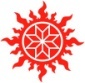 